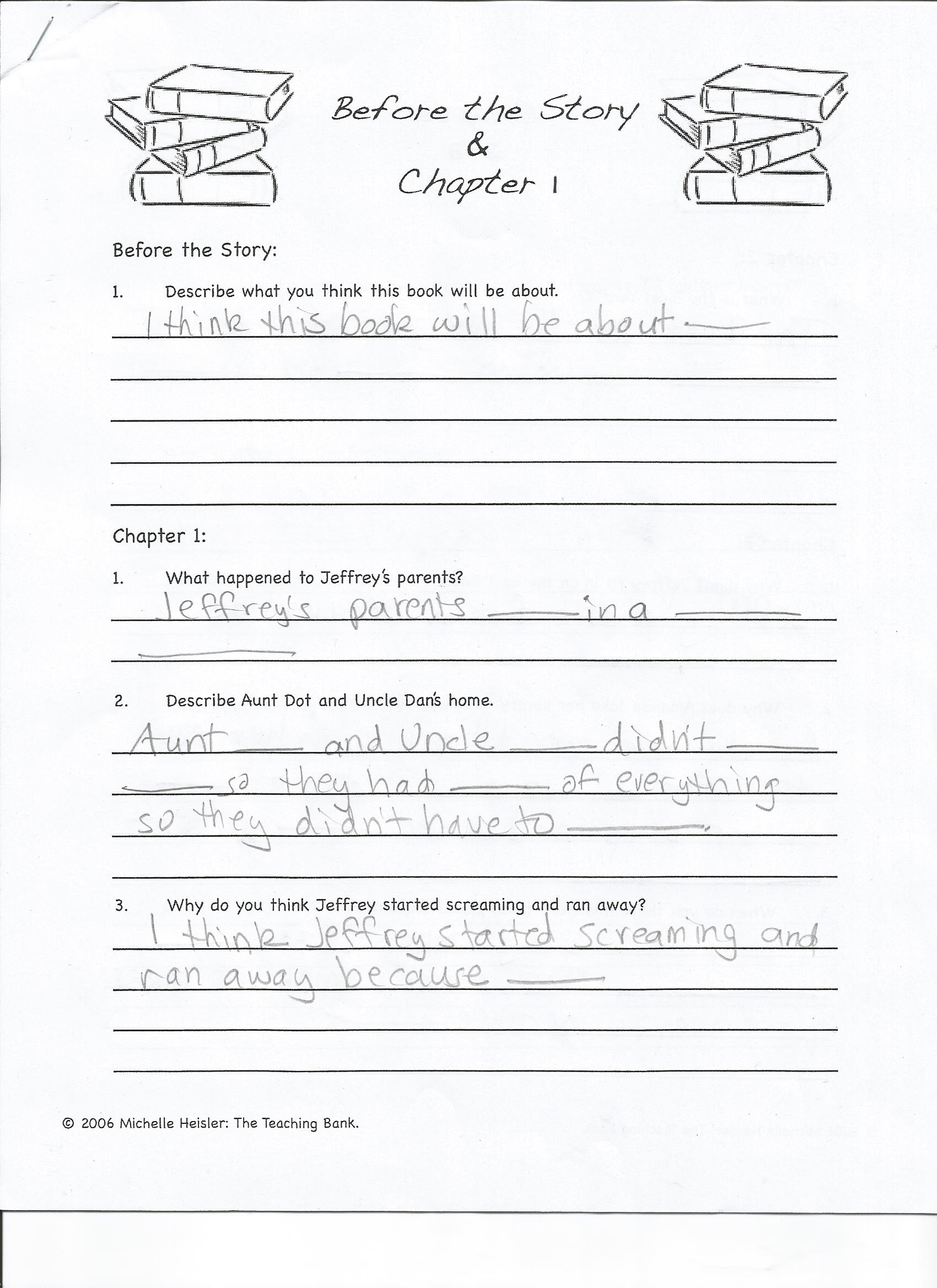 1. Why do you think Maniac changed his mind and went with Amanda?		I think he changed his mind because					